ЧЕРКАСЬКА ОБЛАСНА РАДАГОЛОВАР О З П О Р Я Д Ж Е Н Н Я06.12.2021                                                                                       № 527-рПро нагородження Почесноюграмотою Черкаської обласної радиВідповідно до статті 56 Закону України «Про місцеве самоврядування
в Україні», рішення обласної ради від 25.03.2016 № 4-32/VІІ «Про Почесну грамоту Черкаської обласної ради» (зі змінами):1. Нагородити Почесною грамотою Черкаської обласної ради:за активну громадську діяльність та з нагоди Дня Збройних Сил України:2. Контроль за виконанням розпорядження покласти на заступника керуючого справами, начальника загального відділу виконавчого апарату обласної ради ГОРНУ Н.В. і управління юридичного забезпечення та роботи з персоналом виконавчого апарату обласної ради.Перший заступник голови	Р. СУЩЕНКО                           БАТУРІНАЮрія Володимировича–голову Чорнобаївської Спілки ветеранів Афганістану, учасника бойових дій в складі миротворчої місії в Югославії;ДЕГТЕРЬОВАСергія Володимировича–голову ГО «Координаційна рада ветеранських організацій учасників бойових дій, військової служби, правоохоронних органів та учасників АТО Черкаської області».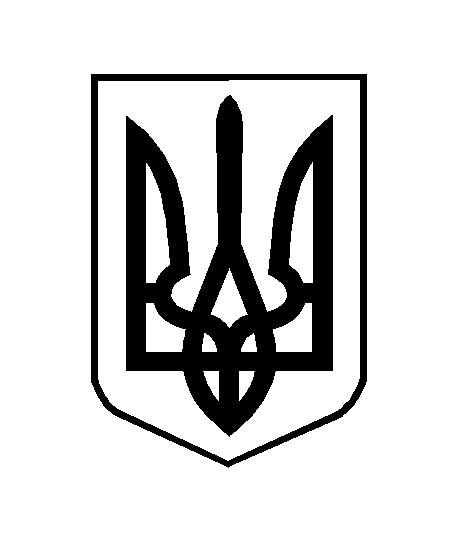 